Звітпредставника Національної ради Україниз питань телебачення і радіомовленняу Херсонській областіМовчана Сергія Олексійовичаза 2017 рікВступ          Звіт висвітлює діяльність представництва Національної ради України з питань телебачення і радіомовлення у Херсонській області за період з 01 січня по 31 грудня 2017 року. Повноваження Національної ради на території Херсонщини здійснювалися відповідно до ст.11 Закону України «Про Національну раду України з питань телебачення і радіомовлення». Представник та спеціаліст секретаріату керувалися Конституцією України, законами України «Про інформацію», «Про телебачення і радіомовлення», «Про Суспільне телебачення і радіомовлення України», «Про авторське право та суміжні права», «Про рекламу», «Про порядок висвітлення діяльності органів виконавчої влади та органів місцевого самоврядування в Україні засобами масової інформації», «Про телекомунікації», «Про радіочастотний ресурс України», «Планом розвитку національного телерадіоінформаційного простору України», іншими законами України та нормативними документами, що регламентують питання функціонування телерадіопростору України, Регламентом Національної ради України з питань телебачення та радіомовлення, Стратегією розвитку телерадіомовлення в Херсонській області та організації мовлення на територію Криму 2016 – 17рр.,  планами та завданнями Комісії з питань забезпечення стабільного функціонування системи національного телебачення і радіомовлення при МІП щодо розвитку мовлення в зоні проведення АТО та на територію Криму, Положенням про представника та рішеннями Національної ради України з питань телебачення та радіомовлення.Головними напрямками роботи протягом звітного року були:                                                                                                                                             захист інформаційної безпеки; нагляд за дотриманням телерадіоорганізаціями та провайдерами програмної послуги Херсонщини вимог українського законодавства у галузі телерадіомовлення та умов діючих ліцензій; виконання ліцензіатами Херсонської області рішень Національної ради; здійснення планових та позапланових перевірок компаній, добових та цільових моніторингів діяльності ТРО;контроль за належним виконанням телерадіоорганізаціями системи візуальних позначок з індексом кіновідеопродукції залежно від аудиторії, на яку вона розрахована; перевірка виконання телерадіоорганізаціями вимог законодавства щодо обсягів пісень та ведення передач державною мовою  (ч. 2 та ч. 5 ст. 9 Закону України «Про телебачення і радіомовлення»); визначення частки передач у телевізійному ефірі передач європейського виробництва;здійснення першого етапу моніторингів місцевих телемовників на предмет дотримання ст. 10 Закону України «Про телебачення і радіомовлення» (мовні квоти).Впровадження Плану розвитку національного телерадіо-інформаційного просторуПредставник Національної ради керується Планом розвитку національного телерадіоінформаційного простору України, затвердженого рішенням Національної ради України № 1684 від 01.12.2010р. у редакції рішення № 212 від 18.02.2015р. із Змінами, визначеними рішеннями № 101 від 28.01.2016р. та № 87 від 09.02.2017р.Захист телерадіоінформаційного простору          Складною залишається ситуація щодо розповсюдження сигналу   на територію Херсонської області з тимчасово окупованої АР Крим, зокрема з передавального центру Красноперекопська.          Зведена таблиця російських каналів телебачення і радіомовлення, станом на грудень 2017 року, що транслюються на територію Херсонської області з м. Красноперекопськ  АР Крим:Розвиток каналів та мереж мовлення          У 2017 році Національною радою в цілому ухвалено 55 рішень щодо ліцензіатів, які здійснювали свою діяльність на території Херсонщини, зокрема:Про призначення позапланових перевірок (3):- ПП «Торнадо», м. Генічеськ Херсонської області (НР № 0655-п від 20.02.2009), з метою перевірки дотримання вимог Закону України «Про телебачення і радіомовлення»; - ТОВ «АВТО-РАДІО», м. Херсон (НР № 00341-м від 09.09.2009), з метою перевірки дотримання вимог ст. 35 Закону України «Про телебачення і радіомовлення»;- ТОВ «ТРК Херсон Плюс», м. Херсон (НР № 1436-м від 16.09.2011), з метою перевірки дотримання вимог Закону України «Про телебачення і радіомовлення»Про результати планових/позапланових перевірок (6):- ТОВ «ТРК «ВАШЕ РАДІО», м. Херсон (НР № 00042-м від 21.01.2011, ефірне мовлення, позивні: «Радіо РОКС-Україна»);- ТОВ «ТРК «АКС», м. Херсон (НР № 0371-м від 05.12.2007, проводове мовлення, позивні: «Говорить Херсон. В ефірі радіо «АКС»), визнати порушення ч. 8 ст. 28 Закону України «Про телебачення і радіомовлення», оголосити попередження;- ТОВ ПП «МАЛЕ ПІДПРИЄМСТВО «НЕЗАЛЕЖНА ТЕЛЕКОМПАНІЯ «НОРМА-4», м. Херсон (НР № 00120-п від 06.03.2008), взяти до відома наявність порушення, зобов’язати протягом місяця з дня прийняття цього рішення привести свою діяльність у відповідність до вимог чинного законодавства;- ПП «ТРО «СОФІЯ», м. Херсон (НР № 00944-м від 16.08.2016, ефірне мовлення, позивні: «Херсон ФМ»);- ПП «Торнадо», м. Генічеськ Херсонської обл., НР № 0655-п від 20.02.2009, визнати порушення частини другої статті 42 Закону України «Про телебачення і радіомовлення», застосувати санкцію «стягнення штрафу»;- ТОВ «РАДІО-АВТО», м. Херсон (НР № 00341-м від 09.09.2009, ефірне мовлення, позивні: «Авторадіо»), визнати факт неподання заяви про переоформлення ліцензії у зв'язку з організаційними змінами статусу та умов діяльності ліцензіата, звернутись до суду з позовом про анулювання ліцензії на мовлення;Про анулювання ліцензій (4) компаній:- ТОВ «ТРК «ВІК», м. Херсон (НР № 0372-м від 05.12.2007) (проводове, позивні: «Говорить Херсон. В ефірі радіо «ВІК»);- ПП ТРК «АЛЬФА-ПЛЮС», провайдер програмної послуги, м. Каховка Херсонської обл.;- РЕДАКЦІЯ ГОЛОПРИСТАНСЬКОГО МІСЬКОГО ПРОВОДОВОГО РАДІОМОВЛЕННЯ, м. Гола Пристань Херсонської обл. (НР № 0935-м від 16.06.2009), (проводове, позивні: «Говорить Гола Пристань»);- КП СКАДОВСЬКА РАЙОННА КОМУНАЛЬНА ТЕЛЕРАДІОМОВНА КОМПАНІЯ «ОБРІЙ», м. Скадовськ Херсонської обл. (НР № 0663-м від 23.07.2008), (проводове, позивні: «Говорить Скадовськ!»);Про відмову ПрАТ «Телекомпанія «ТЕТ» щодо зменшення потужності передавача з 0,5 кВт до 0,2 кВт- ПрАТ «Телекомпанія «ТЕТ» привела характеристики каналу мовлення (потужність передавача на 42 ТВК у с. Василівці Херсонської області - 0,5 кВт) до умов ліцензії НР № 00373-м від 29.11.2011р., що забезпечило охоплення сигналом мовника понад 30 тис. глядачів;Упродовж 2017 року Національною радою були ухвалені рішеннястосовно внесення змін до Переліку іноземних програм, зміст яких відповідає вимогам Європейської конвенції про транскордонне телебачення і законодавства України.  - Із Переліку були вилучені канали:  «Дождь», «Охотник и рыболов HD», «Multimania TV», «Travel and Adventure», «FOX CRIME», тимчасово (терміном на три місяці) припинялася ретрансляція телеканалу «Телеклуб» на території України. - Додавалися до переліку іноземні програми: «Novela TV», «Water Planet», «Sport 1 (Baltic)» та «Sport 2 (Baltic)», «Vivid Touch» (за умови, що трансляція програми допускається з 24.00 години до 4.00 години згідно з вимогами Закону України «Про захист суспiльної моралi») та «GAMETOON BOX», «Sea TV», «Fight Channel World НD», «Тele 5», «TRT WORLD», «Fight Network», «Deluxe Lounge HD», «Deluxe Music», «RCK.TV», «Jukebox», «STAR FAMILY», «DORAMA», «RTVD». Змінено назву телеканалу «ТВ1000 Русское кино» на « TV 1000 World Kino ». Усі провайдери програмної послуги на території Херсонщини вчасно інформувалися представником щодо відповідних рішень Національної ради. Представництвом направлено 58 листів до їхніх керівників. Як наслідок, провайдери враховували зміни, що відбулися та оперативно припиняли розповсюдження іноземних програм. Якісні зміни, що відбулися у роботі місцевих мовників за 2017 рік.- Фактично завершився процес формування структури Національної Суспільної телерадіокомпанії України. Місцева обласна телерадіокомпанія стала частиною ПАТ «НСТУ» – «Херсонська регіональна дирекція «Скіфія».   Відповідно і змінилися підходи до роботи  організації по двох напрямках: інформаційному мовленню і суспільно-політичному. З’являються нові проекти, за програмою «Південний форпост» 2017-го започатковано проект «Анексовані долі». Герої програми – переселенці кримськотатарської національності. Передача розказує про їх життя після анексії Криму. - Телерадіокомпанія «Херсон плюс» у 2017 році брала участь у втіленні трьох великих міжнародних інформаційних проектів. Разом з Інститутом висвітлення війни і миру (Institute for War & Peace Reporting) успішно реалізували телевізійний проект «Межа» з висвітлення кримської проблематики. Одна із програм даного циклу «Ментальність. Розірвані сім’ї» демонструвалася у відділенні ООН у Женеві у травні 2017 року під час обговорення експертного механізму з прав корінних народів світу під час розгляду питання російської анексії Криму. З квітня по жовтень 2017 року разом з ГО «Інтерньюз Україна» телеканал «Херсон плюс» у рамках проекту «Точне відображення Угоди про асоціацію Україна-ЄС в українських медіа» підготував великий цикл сюжетів про впровадження безвізу. З березня 2017 року на каналі реалізується річний телевізійний проект «Шлях до Європи». Партнерами у ньому виступають  інтернет-видання «Європейська правда» та Інститут економічних досліджень та політичних консультацій. Представництво ЄС в Україні прийняло рішення про переклад телевізійних програм компанії «Херсон плюс» на 28 офіційних мов країн членів ЄС для можливості поширювати інформацію щодо співпраці з Херсонщиною та усім українським Причорномор’єм. Даний телевізійний проект подовжено до кінця 2018 року.- Творчий колектив телеорганізації «ЯТБ» протягом 2017-го року реалізував три нових телевізійних проекти: «Україна+. Херсонщина+», «РеформаUA», «Херсонщина-ЄС». Тематика інформаційно-аналітичних сюжетів спрямована на висвітлення процесу реформування різних галузей народного господарства Херсонщини: енергетика, сільське господарство, транспортна сфера, децентралізація, освіта, медицина, інформаційний простір, туристична галузь, поліція, прокуратура, суди. Реалізація телевізійних проектів здійснювалася за підтримки Європейського Союзу, Агентства з міжнародного розвитку Уряду США, ГО «Інтерньюз-Україна». Нові проекти збагатили контент телеканалу «ЯТБ» новою якісною продукцією суспільно-важливого значення, а також сприяли поінформованості населення Херсона стосовно дій головних реформаторів області та скептиків, бездіяльність яких заважає руху в напрямку євроінтеграції. У 2018-му році телекомпанія продовжить реалізацію даних проектів, досліджуючи тему змін, які сталися після виходу передач та сюжетів у 2017-му році на тему реформування і євроінтеграції між Україною та ЄС.  - Телеканал «Твій ПЛЮС» у 2017-му році продовжив активну співпрацю із МЗС Республіки Польща, зокрема виграв грант МЗС Польщі. У складі прес-турів  кореспонденти каналу готували відеоматеріали про реформи, що відбулися у Польщі та про успішний досвід країни-сусіда. Плідно співпрацює телекомпанія і з організацією «Інтерньюз Україна» у рамках міні-гранту «Підтримка представництва ЄС в УКРАЇНІ в його медіа-діяльності».                 У відеосюжетах і телепрограмах йдеться про  успішний малий бізнес, що виходить на ринки ЄС, перехід на європейські стандарти у виробництві, децентралізацію і таке інше. У 2017 році на телеканалі «Твій ПЛЮС» стартував 4 сезон Першого телевізійного фестивалю дитячої та юнацької творчості «Таврійська зірка». - Протягом 2017 року Новокаховська міська радіоорганізація здійснювала кроки по розширенню інформаційного простору на території Новокаховської міської ради засобами проводового і ефірного радіомовлення. Вдалося зберегти близько 3 тис. радіоточок на території міської ради. Активно працює сайт Новокаховської радіоорганізації.  З вересня місцева громада має змогу слухати спільний інформаційний продукт Новокаховської міської радіоорганізації та ТРО «Софія» (дві години на добу). Редакція продовжує працювати над реалізацією проекту «Радіо громад» і планує у 2018 році надати повний пакет документів для участі у конкурсі та отримання ліцензії на малопотужне мовлення.- Місцева радіокомпанія ПП «ТРО «СОФІЯ» (позивні «Херсон ФМ») у звітному році розпочала мовлення із с. Василівка (100,9 МГц), м. Генічеськ (103,6 МГц) та с. Чонгар (107,8 МГц).  Перехід до цифрового ефірного телерадіомовлення          Вимкнення аналогового телебачення на території України планується з першого півріччя 2018 року, поетапно. Регулятором напрацьовано цілу низку заходів, що передуватимуть даному процесу, зокрема – визначення проблемних зон з недостатнім покриття цифровим сигналом, створення в областях мережі інформаційних call-центрів для надання роз’яснень громадянам з технічних питань щодо переходу на цифрове мовлення, подання до Національної ради заяв про переоформлення ліцензій на цифрове мовлення у зв’язку  з припиненням використання технології аналогового телевізійного мовлення і таке інше. Уже сьогодні 2 місцеві телеканали – ТОВ «Медіа Група Позитив» (логотип «Твій Плюс») та ТОВ «Реал-Медіа» (логотип «KRATU») готові взяти участь у конкурсі на цифрове мовлення і мають усі фінансові та технічні можливості здійснювати даний вид телемовлення.          Недостатнім залишається і покриття території Херсонщини цифровим сигналом вітчизняних мовників.          Перелік населених пунктів, які за даними УДЦР та Концерну РРТ мають неповне охоплення цифровим сигналом мережі ТОВ «Зеонбуд»:-	Високопільський район, смт. Високопілля-	Нововоронцовський район, смт. Нововоронцовка-	Великоолександрівський район, смт. Велика Олександрівка-	Верхньорогачицький район, смт. Верхній Рогачик-	Іванівський район (селища наближені до Запорізької обл.)-	Генічеський район (селища наближені до Запорізької обл, Присивашшя)-	Новотроїцький район (Присивашшя)-	Чаплинський район (Присивашшя)-	Каланчацький район (Чорноморське узбережжя)-	Скадовський район, м. Скадовськ (Чорноморське узбережжя)-	Голопристанський район (Чорноморське узбережжя)           Херсонська філія Концерну РРТ має в обслуговуванні вежі у таких населених пунктах області:м. Херсон, с. Василівка, смт. Чаплинка, смт. Каланчак, м. Скадовськ,             смт. Лазурне, смт. Верхній Рогачик, смт. Нижні Сірогози, смт. Велика Олександрівка, м. Генічеськ, смт. Новотроїцьке, с. Великі Копані (антенно-щоглова споруда в селі Великі Копані використовується Концерном РРТ для роботи каналів зв’язку (у перспективі, можливо задіяти для розміщення нового передавального обладнання, висота підвісу до 50м.). Розміщення на даних об’єктах цифрових передавачів фактично спроможне вирішити проблемні питання «білих плям» покриття цифровим сигналом області.          Упродовж 2016 – 2017 років на півдні Херсонської області, на адмінкордоні з Кримом, було задіяно 12 FM-частот, організовано мовлення у 6 населених пунктах за участі 7 радіостанцій. Найближчим часом планується організувати мовлення ще в 10-ти містах та селищах регіону. У планах – подальший розвиток цифрового телевізійного мовлення з Чонгару і Чаплинки. Там будуть створені додаткові мультиплекси, на кожному з об’єктів з’являться до 8  телеканалів. Буде збільшено висоту і самої Чаплинської вежі – із 92 до 130 метрів. Проект планується реалізувати вже у першому півріччі 2018 року.          Розвиток телерадіомовлення в Херсонській області здійснюється в рамках діяльності Комісії з питань забезпечення стабільного функціонування системи національного телебачення і радіомовлення при Міністерстві інформаційної політики України. 17 березня в с. Чонгар,  Херсонської області офіційно відкрито телекомунікаційну вежу, побудовану для організації українського мовлення на територію Автономної Республіки Крим. А вже 27 липня Національна рада підбила підсумки конкурсу на багатоканальне мовлення з використанням 50 телевізійного каналу (стандарт DVB-T2) у с. Чонгар Херсонської області й визначила п’ять телерадіоорганізацій, які мовитимуть на цьому ТВК.Переможцями конкурсу стали: 
1 місце – Національна суспільна телерадіокомпанія («UА:КРИМ»);
2 місце – Чорноморська ТРК; 
3 місце – ТОВ «Міжнародна комерційна телерадіокомпанія» («ICTV»);
4 місце – ПІІ ТОВ «Телерадіокомпанія «НБМ» (5 канал);
5 місце – ТОВ «Телеканал «Тоніс».Цілодобове мовлення 5 програм організоване на 50 телевізійному каналі із потужністю 1 кВт. Територія розповсюдження програм – с. Чонгар Херсонської області, м. Джанкой, м. Красноперекопськ і Джанкойський, Красноперекопський райони Автономної Республіки Крим.
Нині із Чонгару мовлять також 4 радіостанції: 
Українське радіо – 100,7 МГц;                                 Радіо «Мейдан»  – 101, 4 МГц; «Радіо Крим. Реалії» - 105,9 МГц;                                                                                     «Херсон FM» - 107,8 МГц.Також українські телеканали в Криму можна отримувати через супутник, у тому числі 10 радіостанцій, а програми Українського радіо слухати на середніх хвилях на частоті 549 кГц. 31 серпня Національна рада визначила переможців конкурсу, концепція якого передбачала розвиток наявних загальнонаціональних та регіональних мереж. Лідером за кількістю виділених частот стала третя програма Українського радіо – «Радіо «Культура», яка отримала 13 частотних присвоєнь.У тому числі на Херсонщині:ПАТ «НСТУ», м. Київ (Радіо "Культура"); смт. Нижні Сірогози – 98,8МГц; смт. Чаплинка – 95,3 МГц; Також на Херсонщині розширило географію мовлення радіо Хіт FMТОВ «Телерадіокомпанія «Медіа Маркет», м. Київ (Хіт FM):Херсонська область, м. Скадовськ – 104,2МГц; 16 листопада регуляторний орган ухвалив рішення замовити в ДП «Український державний центр радіочастот» прорахунок нових частотних присвоєнь для потреб цифрового наземного телевізійного мовлення у стандарті DVB-T2. Зокрема, йдеться і про смт. Чонгар, Херсонської області.
Кількість телеканалів і радіостанцій, які мовлять на анексовану Автономну Республіку Крим наступного року буде збільшено вдвічі. 
На разі Комісія чекає на прорахунок і міжнародну координацію цифрових каналів і ФМ-частот. Це дозволить у першій половині 2018 року збільшити кількість радіостанцій, які мовлять на територію Криму, з 4 до 8, а кількість телевізійних каналів із 5 до 10. Вже сьогодні сигнали українських телеканалів поширюються на території Джанкойського і Красноперекопського районів, та поза їхніми межами, а більш ніж 200 тис. кримчан мають доступ в ефірі до українських телеканалів в стандарті DVB-T2. Сигнал з Чаплинської вежі, в свою чергу, охоплюватиме Чаплинський, Каланчацький райони Херсонської області і Красноперекопський район АР Крим. Моніторинг телерадіопрограмЗдійснення моніторингу місцевих та регіональних телерадіоорганізацій стосовно дотримання ними вимог Закону України «Про рекламу»          Платні послуги місцевих ТРО складаються з комерційної реклами. Інші надходження - кошти органів державної влади та місцевого самоврядування на висвітлення своєї діяльності, оголошення громадян, підтримка у вигляді спонсорства. У звітному періоді порушення рекламної квоти не зафіксовано. Здійснення цільових моніторингів мовлення телерадіоорганізацій щодо частки національного аудіовізуального продукту          Протягом 2017 року здійснено 14 моніторингів мовлення регіональних та місцевих радіоорганізацій з метою перевірки дотримання квот трансляції пісенного матеріалу та ведення передач українською мовою (на виконання ст. 9 Закону України «Про телебачення і радіомовлення»).  Порушень законодавства не зафіксовано. Мова ведення передач та тривалість пісень відповідає вимогам Закону України “Про внесення змін до деяких законів України щодо частки музичних творів державною мовою у програмах телерадіоорганізацій”.          Середній ліцензійний показник національного аудіовізуального продукту місцевих ТРО становить – 85%. Обсяг національного аудіовізуального продукту мовлення  за даними моніторингів, здійснених у 2017 році, становить 87%. У звітному періоді середньозважений показник частки музичних творів вітчизняних авторів чи виконавців в ефірі телерадіокомпаній області склав близько 70 відсотків.          У зв’язку із набранням чинності Закону України «Про внесення змін о деяких законів України щодо частки музичних творів державною мовою у програмах телерадіоорганізацій», у звітній період були здійснені 12 моніторингів радіостанцій, які ведуть мовлення на території Херсонської області та 2 моніторинги загальнонаціональних радіостанцій.           З 8.11.2017р. розпочався другий етап реалізації даного Закону – частка пісень українською мовою збільшена з 25% до 30%, а відсоток ведення передач українською мовою з 50% до 55%.           За результатами проведених добових моніторингів ознак порушень ч.2 та ч.5ст.9 Закону України «Про телебачення і радіомовлення» не зафіксовано. Детальна інформація представлена у діаграмі:
Мовні квоти на ефірному радіо Херсонської області:                          13-го жовтня 2017 р. набув чинності Закон України «Про внесення змін до  деяких законів України щодо мови аудіовізуальних (електронних) засобів масової інформації», який запроваджує мовні квоти на телебаченні – 75% українського контенту затверджено для національних та регіональних каналів, а для місцевих – 60% українського мовлення. Представництво розпочало роботу щодо аналізу виконання законодавчих норм місцевими телемовниками. За результатами тижневих моніторингів ПП «ТРК «ВТВ плюс» – ліцензія НР       № 1569-м від 17.10.2005р. та ліцензія НР № 1457-м від 19.09.2011р. і ТОВ «Медіа Група Позитив» (логотип – «Твій плюс») – ліцензія НР № 1239-м від 06.06.2011р., порушень законодавства не виявлено.Виконання місцевими та регіональними телерадіоорганізаціями законодавства України у сфері використання позначок класифікації відеопродукції          За звітний період проведено 18 моніторингів мовлення регіональних та місцевих телерадіоорганізацій, спрямованих на дотримання ними Системи візуальних позначок з індексом кіновідеопродукції залежно від аудиторії, на яку вона розрахована та моніторинги мовлення регіональних та місцевих телерадіоорганізацій, спрямовані на дотримання ними норм ст. 15 та 15-1 Закону України «Про кінематографію». За результатами моніторингів порушень не зафіксовано.      4.  Аналіз стану дотримання телерадіоорганізаціями та провайдерами програмної послуги ліцензійних умов та умов ліцензій          Нагляд за діяльністю телерадіоорганізацій та контроль щодо виконання норм законодавства та умов ліцензій здійснювався, шляхом проведення моніторингів їхнього мовлення.Представництвом у 2017 році здійснено 275 моніторингів: 268 з них – місцеві ТРО та провайдери, 3 – телепрограми іноземного походження, що ретранслювалися телемережами вітчизняних провайдерів програмної послуги.
Статистика моніторингів за 2017 рік, здійснених представництвом  у Херсонській областіТематичні моніторинги          - здійснення контрольних моніторингів ППП на захист інформаційної безпеки країни, щодо виявлення трансляції каналів, розповсюдження яких законодавчо обмежуються на території країни та зміст яких не відповідає нормам законодавства України;          - здійснення моніторингів мовлення регіональних та місцевих телерадіоорганізацій, спрямовані на дотримання ними норм Закону України «Про засудження комуністичного та націонал-соціалістичного (нацистського) тоталітарного режимів та заборону пропаганди їхньої символіки»;          - здійснення моніторингів мовлення регіональних та місцевих телерадіоорганізацій, спрямовані на дотримання ними Системи візуальних позначок з індексом кіновідеопродукції залежно від аудиторії, на яку вона розрахована).За результатами цільових моніторингів порушень законодавства та   умов ліцензій не зафіксовано.Моніторинги системного нагляду	28 поточних моніторингів виконані в рамках системного нагляду за діяльністю телерадіоорганізацій, в тому числі щодо суб’єктів, які подали документи на ліцензування, внесення змін до ліцензій. Моніторинги, що передують перевіркам ТРО	На дату звітності представником та працівником секретаріату проведено 6 планових і 3 позапланових перевірки. В ході підготовки до перевірок здійснено 11 моніторингів. З них 2 загальнонаціональних «ТЕЛЕВІЗІЙНА КОМПАНІЯ «АТЛАНТ-СВ», м. Київ, ліцензія НР № 00950-м від 18.08.2016р. та ТОВАРИСТВА З ОБМЕЖЕНОЮ ВІДПОВІДАЛЬНІСТЮ «АГЕНСТВО «КРИМСЬКІ НОВИНИ», м. Київ, відповідно до ліцензії НР № 00942-м від 16.08.2016р.Моніторинги у Дні трауру (скорботи, жалоби) 	Здійснено контроль та забезпечено звітність щодо дотримання Правил ведення мовлення на теле- і радіоканалах у дні трауру (скорботи, жалоби) та дні пам’яті, затвердженими Національною радою 23.07.2015 р. рішенням № 1146 (зареєстровано в Міністерстві юстиції України 11.08.2015 за № 967/27412).Зокрема: 18.01.2017 – 75 років з часу початку примусового вивезення (остарбайтерів); 27.01.2017 – День пам'яті жертв Голокосту; 20.02.2017 –  відповідно до Указу Президента України від 11.02.2015р. № 69, визначено Днем Героїв Небесної Сотні; 03.03.2017 –  з метою вшанування пам'яті загиблих 3 березня, відповідно до Указу Президента України № 52/2017 від 02.03.2017р., оголошено в Україні днем жалоби; 26.04.2017  – День чорнобильської трагедії; 28.04.2017 – 70 років з часу проведення польською владою акції «Вісла»; 08.05.2017 – День пам’яті та примирення; 09.05.2017 –   72-а річниця перемоги над нацизмом у Другій світовій війні; 18.05.2017 – День пам’яті жертв геноциду кримськотатарського народу та День боротьби за права кримськотатарського народу; 28.05.2017 – День пам’яті жертв  політичних репресій; 22.06.2017 – День вшанування пам’яті за загиблими у Другій світовій війні 1941-1945 років; 05.08.2017 – 80 років з дня початку «Великого терору» в Україні; 21.10.2017 – 70 років з дня проведення радянськими карально-репресивними органами операції «Захід» – масової депортації населення Західної України до Сибіру; 27.10.2017  –  80 років з часу масових розстрілів української інтелігенції в урочищі Сандармох (27.10.1937); 25.11.2017 – День пам’яті жертв голодоморів. Ефірні трансляції телерадіокомпаній Херсонської області були охоплені тематичними моніторингами, в ході яких порушень не встановлено.   Моніторинги системного нагляду за діяльністю провайдерів програмної послуги, спрямовані на захист інформаційної безпеки, щодо відповідності змісту програм та передач, які ретранслюються, вимогам законодавства України та Європейської  конвенції про транскордонне телебачення.          Представником створена електронна база телепрограм, які ретранслюються у кабельних мережах провайдерів програмної послуги. За звітний період проведено 40 моніторингів. Зокрема, за результатами моніторингу програм ПП «Торнадо», м. Генічеськ Херсонської обл. (НР № 0655-п від 20.02.2009) здійсненого 03.02.2017р., зафіксовано порушення пункту 2.3 розділу ІІ Положення про порядок видачі ліцензії провайдера програмної послуги, затвердженого рішенням Національної ради від 28.12.2011 № 2979, зареєстрованого в Міністерстві юстиції України 02.03.2012 за № 351/20664 (зі змінами) (Провайдер програмної послуги зобов’язаний виконувати умови ліцензії), та вимог Закону України «Про телебачення і радіомовлення».  Провайдер транслював неадаптовані до чинного законодавства України телеканали  «Шансон-ТВ», «СТС», «ТВ 3», «360°», «Мир», «Москва Доверие», «ТНТ», «Матч!», «Родное кино», «Наше новое кино», «Че», «Петербург 5», «Домашний», «Карусель», «Русский роман». Проведено позапланову перевірку діяльності ПП «Торнадо», за її результатами визнані порушення та призначено санкцію – «стягнення штрафу». Наразі діяльність провайдера приведена до ліцензійних показників. За результатами моніторингу та планової перевірки ТОВ «МАЛЕ ПІДПРИЄМСТВО «НЕЗАЛЕЖНА ТЕЛЕКОМПАНІЯ «НОРМА-4», м. Херсон. (НР № 00120-п від 06.03.2008), зафіксоване порушення  пункту 2.3 розділу ІІ Положення про порядок видачі ліцензії провайдера програмної послуги, затвердженого рішенням Національної ради від 28.12.2011 № 2979, зареєстрованого в Міністерстві юстиції України 02.03.2012 за № 351/20664 (зі змінами) (Провайдер програмної послуги зобов’язаний виконувати умови ліцензії), та вимог Закону України «Про телебачення і радіомовлення».                                                                                                                                                                                                                                                                                                                      Протягом місяця провайдер виконав вимогу привести свою діяльність у відповідність до чинного законодавства.  На виконання окремих доручень керівництва Національної ради          На виконання окремих доручень керівництва Національної ради надавалась інформація за підсумками 46 моніторингів. У тому числі на виконання доручення щодо наявності у мережах провайдерів програмної послуги Херсонської області каналів обмежених до ретрансляції та ін. Аналіз результатів моніторингів за основними показниками	Із 275 моніторингів місцевих компаній 28 відстеження містили повний аналіз мовлення телерадіоорганізацій на предмет дотримання умов ліцензії та вимог чинного законодавства протягом всього ефірного часу, визначеного ліцензією на мовлення або ліцензією провайдера.	За результатами 28 комплексних (повних) моніторингів, в тому числі з ліцензійним обсягом мовлення 24 години – 25 моніторингів, а також ліцензійним тижневим обсягом мовлення у проводовій мережі – 3 моніторинги, визначено частку програм власного виробництва, мінімальну частку національного аудіовізуального продукту, нових законодавчих норм щодо відсоткового співвідношення пісень вітчизняних авторів та виконавців, які звучать українською мовою, а також ведення ефіру та підготовка передач українською мовою, дотримання ліцензійних умов щодо жанрового розподілу програмного наповнення та ін. Дотримання ліцензійних умов	Власні програми місцевих мовників за своїм жанровим розподілом мають найбільшу частку розважального продукту – середній показник ТБ і РМ – 30% (з цього обсягу розважальні передачі у телепрограмах становлять 26%; у радіопрограмах – 49%). Друга позиція належить передачам інформаційно-аналітичного та публіцистичного спрямування – середній показник ТБ і РМ – 20 % (з них  ТБ – 18%, РМ – 24%). Передачі науково-просвітницького характеру у загальному обсязі моніторингового часу склали 11% (з них телебачення – 13%, радіомовлення –  5%). Власні культурно-мистецькі передачі – середній показник ТБ і РМ –  8% (з них передачі на ТБ –  8% і РМ – 7%). 	Динаміка виконання ліцензійних зобов’язань ТРО області щодо жанрового наповнення в основному є сталою. Спостерігається стійка перевага жанрового розподілу одних програм ліцензіатів над іншими. Зокрема, телерадіокомпанії Херсонської області транслюють на третину більше розважально-музичних програм, ніж інформаційно-аналітичних та публіцистичних передач – 29% та 18% відповідно. Херсонські компанії утричі менше - знову ж у порівнянні з розважальним контентом - транслюють науково-просвітницького та культурно-мистецького продукту – 29%,  11%  та  8% відповідно.Підсумки ліцензування за звітний періодЛіцензії Національної ради (23) отримали/переоформили такі ТРО:Стан виконання телерадіоорганізаціями та провайдерами програмної послуги вимог щодо розкриття інформації про кінцевих бенефіціарних власників (контролерів), про пов’язаних осіб та про структуру власності          У відповідності до ч. 4 ст. 12 Закону України «Про телебачення і радіомовлення» та Порядку подання телерадіоорганізаціями та провайдерами програмної послуги інформації про структуру власності, суб’єкт інформаційної діяльності у сфері телебачення і радіомовлення щороку подає Національній раді інформацію про свою структуру власності. Ліцензіати зобов’язані подавати до 31 березня Національній раді інформацію про структуру власності та додаткову інформацію. Дану норму Закону у 2017 році не виконали 4 компанії, що зареєстровані в Херсонській області:- МКП кабельного телебачення «ТОНІС», м. Олешки Херсонської обл.;- КП Скадовська районна комунальна телерадіомовна компанія «Обрій», м. Скадовськ Херсонської обл.;- ТОВ «ТРК «Техносистема», м. Херсон;- ТОВ «ТРК Арабат-Плюс», с. Щасливцеве Херсонської обл. Загальний стан телерадіопростору Херсонської області   Станом на грудень 2017 року, загальна кількість місцевих компаній, які здійснюють ліцензійну діяльність, складає – 21 ТРО.Цифрове телевізійне мовлення:          Наземне цифрове мовлення на території Херсонської області здійснюється у стандарті DVB-T2 на шести станціях мультиплексування цифрових багатоканальних телемереж МХ-1, МХ-2, МХ-3, МХ-5 у населених пунктах:    1. Чаплинка – 0,2 кВт, 2. Генічеськ – 0,2 кВт, 3. Херсон – 0,5 кВт,                       4. Новотроїцьке – 0,2 кВт, 5. Нижні Сірогози – 0,2 кВт, 6. Василівка – 1 кВт.Представлене мовлення 32 програмами («BUSINESS», «ВІНТАЖ ТВ» – на даний момент мовлення відсутнє).   Місцеві телекомпанії,   що   мають  ліцензії   на   мовлення   у  стандарті  DVB-T2: - ПП «ТРК «ВТВ плюс»,  м. Херсон; - ТОВ «ТРК Херсон Плюс», м. Херсон;- ПАТ «НСТУ» «Херсонська регіональна дирекція «Скіфія», м. Київ (студія виготовлення і трансляції місцевих програм у визначених ліцензією на мовлення обсягах та відрізках – м. Херсон).Аналогове телевізійне мовлення: 	Для потреб ефірного аналогового телемовлення  в 11 населених пунктах області функціонують 59 телепередавачів 16 загальнонаціональних і регіональних телерадіокомпаній  та 2 місцеві використовують 51 частоту. Херсонські компанії, які здійснюють даний вид мовлення:- ПП «ТРК «ВТВ плюс»,  м. Херсон; - ТОВ «Реал-Медіа», м. Херсон («KRATU») – переможець конкурсу на отримання ліцензії на мовлення з використанням 36 ТВК у м. Скадовську Херсонської обл. На даний час мовлення не розпочато.- ПАТ «НСТУ» «Херсонська регіональна дирекція «Скіфія», м. Київ (студія виготовлення і трансляції місцевих програм у визначених ліцензією на мовлення обсягах та відрізках – м. Херсон).Телевізійне мовлення в кабельних мережах:          У кабельних мережах здійснюють своє мовлення 3 компанії: - ТОВ «Медіа Група Позитив» (логотип «Твій Плюс»); - ТОВ «ТРК «ЯТБ»;- ТОВ «Реал-Медіа» (логотип «KRATU»).Ефірне радіомовлення: У Fm-діапазоні Херсонської області на 22 частотах  здійснюють мовлення 16 радіомовних станцій, з них місцевої реєстрації:- ПП «ТРО «БУЛАВА»;- ТОВ «ТРК «ВАШЕ РАДІО» (позивні: «Радіо РОКС-Україна»);                                  - ПП «ТРО «СОФІЯ» (позивні «Херсон ФМ»);- ПАТ «НСТУ» «Херсонська регіональна дирекція «Скіфія», м. Київ (студія виготовлення і трансляції місцевих програм у визначених ліцензією на мовлення відрізках – м. Херсон).- КП «МГПКО «СЕЛИЩКОМУНГОСП» – переможець конкурсу на отримання ліцензії на мовлення з використанням частоти 87,9 МГц у смт. Риковому Херсонської обл. На даний час мовлення не розпочато;- КП «ЛЕПЕТИХА ФМ ВЕЛИКОЛЕПЕТИСЬКОЇ РАЙОННОЇ РАДИ ХЕРСОНСЬКОЇ ОБЛАСТІ» (позивні: «Лепетиха ФМ») – переможець конкурсу на отримання ліцензії на мовлення з використанням частоти 107,1 МГц у смт. Велика Лепетиха Херсонської обл. На даний час мовлення не розпочато;- ПАТ «НСТУ» «Херсонська регіональна дирекція «Скіфія», м. Київ (студія виготовлення і трансляції місцевих програм у визначених ліцензією на мовлення обсягах та відрізках – м. Херсон).* 5 жовтня 2017 року Національна рада України з питань телебачення і радіомовлення не продовжила ліцензію ТОВ «РАДІО-АВТО» (мережа УМХ). Регулятор звернувся до суду.Проводове радіомовлення:          Станом на кінець року в області діє 3 студії проводового мовлення:- Новокаховська міська радіоорганізація, м. Нова Каховка;- ТОВ «ТРК «АКС», м. Херсон;- ПАТ «НСТУ» «Херсонська регіональна дирекція «Скіфія», м. Київ (студія виготовлення і трансляції місцевих програм у визначених ліцензією на мовлення обсягах та відрізках – м. Херсон).Провайдери програмної послуги (13), що мають ліцензії на території Херсонської області:Підсумки          У звітному році представник системно проводив консультативні зустрічі з керівниками телерадіокомпаній та провайдерами програмної послуги, брав участь у тематичних заходах (нарадах, «круглих столах», семінарах) з питань розбудови телерадіоінформаційної сфери регіону, впровадженню цифрового мовлення, захисту від російської інформаційної агресії з боку тимчасово окупованої території АР Крим.           19 травня голова Національної ради України з питань телебачення і радіомовлення Юрій Артеменко та член Національної ради Сергій Костинський провели виїзну нараду у Херсоні для обговорення розвитку радіомовлення на півдні Херсонщини, зокрема реалізації пілотних проектів мовлення територіальних громад, та спрямованого цифрового мовлення на територію Криму. Юрій Артеменко розповів про плани та перспективи переходу на цифрове мовлення, про виконання ліцензіатами вимог щодо звітності по структурі власності, детально зупинився на питаннях ліцензування провайдерів програмної послуги. «Херсонщина для нас є пріоритетним регіоном, в жодній області не було стільки зустрічей керівництва Нацради з ліцензіатами», – зазначив Сергій Костинський.          15 грудня, в обласному центрі відбувся брифінг за участі члена Національної ради України з потань телебачення і радіомовлення СергіяКостинського. Тема – ухвалення Верховною радою України Проекту Закону«Про внесення змін до деяких законів України щодо тимчасових дозволів на мовлення в зоні проведення АТО та прикордонних районах України (№6565)».Цей Закон запроваджує процедуру прискореної видачі дозволів на тимчасове мовлення в окремих, найбільш уразливих для інформаційного впливу районах.Наступного дня було розпочато нову фазу розвитку українського телерадіомовлення на півдні Херсонської області та на територію АР Крим –модернізацію вежі у Чаплинці.Особлива увага у звітному році приділялася реалізації проекту «Мовлення громад», створення селищними радами радіостанцій малопотужного мовлення. З покроковою інструкцією організації локального радіомовлення представник ознайомив керівників новостворених ОТГ. Були проведені консультації та надавалися практичні рекомендації в телефонному та електронному  режимі.  Представник активно співпрацював з місцевою владою, громадськими організаціями, УСБУ в Херсонській області, ГУ СБУ по АР Крим, ГУ Нацполіції в Херсонській області, Сектором у Херсонській області Міністерства з питань тимчасово окупованих територій та ВПО України, мав зустрічі та наради зі спостерігачами Спеціальної моніторингової місії ОБСЄ.           Протягом 2017 року до управління представників було направлено 131 службова записка, підготовлено та розіслано 58 вихідних листів. Фіксувалися поточні зміни у діяльності та мовленні місцевих ліцензіатів.  Вчасно було надано відповіді і роз’яснення на скарги громадян.  Продовжувалася виробнича  співпраця з  Херсонськими філіями ПАТ «Укртелеком», Концерну РРТ, УДЦР, Державною інспекцією електрозв’язку НКРЗ. 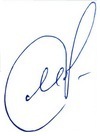 Представник Національної ради  у Херсонській області     				                                    С. Мовчан № з/пТелевізійний канал (ТВК)/частота радіомовленняМісце розташування передавачаПрограма, яка транслюєтьсяТериторія (райони) охоплення сигналом1.8КрасноперекопськРоссия-24Каланчацький, Чаплинський, Новотроїцький (частково)2.12КрасноперекопськРоссия-1Каланчацький, Чаплинський, Новотроїцький (частково)3.25КрасноперекопськЗвездаКаланчацький, Чаплинський, Новотроїцький (частково)4.32Красноперекопськ5 канал (Россия)Каланчацький, Чаплинський, Новотроїцький (частково)5.36КрасноперекопськИТВКаланчацький, Чаплинський, Новотроїцький (частково)6.39КрасноперекопськОРТКаланчацький, Чаплинський, Новотроїцький, Генічеський (частково)7.64КрасноперекопськНТВКаланчацький, Чаплинський, Новотроїцький (частково)8.101,4КрасноперекопськРадио КрымКаланчацький, Чаплинський, Новотроїцький (частково), Генічеський (частково)9.102,1КрасноперекопськРадіо Лидер ФМКаланчацький, Чаплинський, Новотроїцький (частково), Генічеський (частково)10.102,6КрасноперекопськРадіо Вести ФМКаланчацький, Чаплинський, Новотроїцький (частково)11.105,9КрасноперекопськРадио СпутникКаланчацький, Чаплинський,Скадовський, Новотроїцький (частково)12.107,8КрасноперекопськРадио МореКаланчацький, Чаплинський,Скадовський, Новотроїцький (частково)13.31Красноперекопськ(Мультиплекс)Програми телевізійного мовлення:  Россия-1, МАТЧ ТВ, НТВ, Пятый канал, Россия-К, Россия-24, Карусель, ОТР, ТВ ЦентрПрограми радіомовлення:  Вести ФМ, Маяк, Радио РоссииКаланчацький, Чаплинський,Скадовський, Новотроїцький (частково)14.24Красноперекопськ(Мультиплекс)Програми телевізійного мовлення:  Звезда, Мир, ТНТ, МУЗ ТВ, Спас, СТС, Домашний, ТВ3, ПятницаКаланчацький, Чаплинський,Скадовський, Новотроїцький (частково)15.53Красноперекопськ(Мультиплекс)Програми телевізійного мовлення:  Первый Крым, Миллет, Перец, Москва-24, Life News,Srv-4Каланчацький, Чаплинський,Скадовський, Новотроїцький (частково)Область (регіон)Кількість ТРО, моніторинг мовлення яких здійсненоКількість ТРО, моніторинг мовлення яких здійсненоКількість ТРО, моніторинг мовлення яких здійсненоКількість ТРО, моніторинг мовлення яких здійсненоКількість ТРО, у яких зафіксовано ознаки порушенняКількість ТРО, у яких зафіксовано ознаки порушенняКількість ТРО, у яких зафіксовано ознаки порушенняКількість ТРО, у яких зафіксовано ознаки порушенняКількість ТРО, до яких направлено приписи за результатами моніторингів Кількість ТРО, за результатами моніторингу яких  ініційовано призначення позапланових перевірокОбласть (регіон)всьогоРадіомовникиТелемовникиПровайдери програмної послугивсьогоРадіомовникиТелемовникиПровайдери програмної послугиКількість ТРО, до яких направлено приписи за результатами моніторингів Кількість ТРО, за результатами моніторингу яких  ініційовано призначення позапланових перевірокВсього за 2017 рік2751529240824283ПП «ТРО «БУЛАВА»,         м. ХерсонПереоформити ліцензію на мовлення НР № 00209-м від 21.11.2016 (дата видачі бланка ліцензії 02.12.2016), у зв’язку зі міною позивних - «DJ FM».ПП ТРК «АЛЬФА-ПЛЮС», м. КаховкаВидати ліцензію провайдера програмної послуги на підставі наданої інформації: кількість каналів (ресурс) для ретрансляції – 84 програми 132 канали.ТОВ «ВОЛЯ-КАБЕЛЬ»,  м. КиївПереоформити ліцензію провайдера програмної послуги(НР № 00086-п від 18.10.2011, м. Херсон).ПРИВАТНА ТЕЛЕРАДІОКОМПАНІЯ «РУБІН-ПЛЮС»,              м. Нова КаховкаПереоформити ліцензію провайдера програмної послуги НР № 1209-п від 17.04.2013, у зв’язку зі збільшенням ресурсу багатоканальної телемережі до 97 каналів, загальної кількості програм програмної послуги до 75, зміною загальної концепції, шляхом видачі ліцензії провайдера програмної послуги на новому бланку.ПП «ТОРНАДО»,             м. ГенічеськПереоформити ліцензію провайдера програмної послуги НР № 0655-п від 20.02.2009, у зв’язку зі збільшенням ресурсу багатоканальної телемережі до 79 каналів, загальної кількості програм програмної послуги до 79, зміною загальної концепції для ретрансляції, шляхом видачі ліцензії провайдера програмної послуги на новому бланку.ТОВ «МАЛЕ ПІДПРИЄМСТВО «НЕЗАЛЕЖНА ТЕЛЕКОМПАНІЯ «НОРМА - 4», м. ХерсонПереоформити додаток (дата видачі додатка 06.09.2016) до ліцензії провайдера програмної послуги НР № 00120-п від 06.03.2008 у зв’язку зі зменшенням загальної кількості програм програмної послуги до 94 та зміною загальної концепції (принципи, підстави) добору програм для ретрансляції (пропозиції абонентам).ТОВ«ТЕЛЕРАДІОКОМПАНІЯ ХЕРСОН ПЛЮС»,               м. Херсон- Переоформити ліцензію на мовлення НР № 1436-м від 16.09.2011 у зв’язку зі зміною програмної концепції мовлення, вилученням каналів у багатоканальній телемережі МХ-5 (с. Василівка, м. Генічеськ, смт. Нижні Сірогози, смт. Новотроїцьке, м. Чаплинка).Скасовано:рішення Національної ради від 20.04.2017 № 638.- У зв’язку із заявою ТОВ «ТРК ХЕРСОН ПЛЮС», щодо внесення змін до рішення НР від 08.12.2016 № 2572 «Про затвердження Переліків програм універсальної програмної послуги для населених пунктів Херсонської області» Скасовано:рішення Національної ради від 20.04.2017 № 641.ПАТ «НСТУ», м. Київ («UЛ:КРИМ»)Визнати переможцем конкурсу на отримання ліцензії на багатоканальне мовлення з використанням 50 ТВК (стандарт DVB-T2, 1 програма) у с. Чонгарі Херсонської обл.ТОВ «ЧОРНОМОРСЬКА ТЕЛЕРАДІОКОМПАНІЯ», м. КиївВизнати переможцем конкурсу на отримання ліцензії на багатоканальне мовлення з використанням 50 ТВК (стандарт DVB-T2, 2 програма) у с. Чонгарі Херсонської обл.ТОВ «МІЖНАРОДНА КОМЕРЦІЙНА ТЕЛЕРАДІОКОМПАНІЯ»(ICTV), м. Київ         («зірка ICTV»)Визнати переможцем конкурсу на отримання ліцензії на багатоканальне мовлення з використанням 50 ТВК (стандарт DVB-T2, 3 програма) у с. Чонгарі Херсонської обл.ПП ТОВ «ТЕЛЕРАДІОКОМПАНІЯ «НБМ», м. Київ («5»)Визнати переможцем конкурсу на отримання ліцензії на багатоканальне мовлення з використанням 50 ТВК (стандарт DVB-T2, 4 програма) у с. Чонгарі Херсонської обл.ТОВ «ТЕЛЕКАНАЛ «ТОНІС», м. Київ («ПРЯМИЙ»)Визнати переможцем конкурсу на отримання ліцензії на багатоканальне мовлення з використанням 50 ТВК (стандарт DVB-T2, 5 програма) у с. Чонгарі Херсонської обл.ТОВ «ТРК «ВАШЕ РАДІО», м. Херсон(ефірне, позивні: «Радіо РОКС-Україна»)               Продовжити строк дії ліцензії на мовлення НР № 00042-м від 21.01.2011, з використанням частоти 107,6 МГц у м. Херсоні, потужність передавача – 1,0 кВт.ТОВ «ТРК «ВАШЕ РАДІО», м. Херсон(ефірне, позивні: «Радіо РОКС-Україна»)               Видати переоформлений додаток 4 до ліцензії на мовлення НР № 00042-м від 21.01.2011.ПАТ «НСТУ», м. Київ («Радіо «Культура»)Визнати переможцем конкурсу на отримання ліцензії на багатоканальне мовлення з використанням частоти 98,8 МГц у смт. Нижніх Сірогозах Херсонської обл.ПАТ «НСТУ», м. Київ («Радіо «Культура»)Визнати переможцем конкурсу на отримання ліцензії на мовлення з використанням частоти 95,3 МГц у                  смт. Чаплинці Херсонської обл.ТОВ «ТРК «МЕДІА МАРКЕТ», м. Київ      («Хіт ФМ»)Визнати переможцем конкурсу на отримання ліцензії на багатоканальне мовлення з використанням частоти 104,2 МГц у м. Скадовську Херсонської обл.КП «МГПКО «СЕЛИЩКОМУНГОСП», смт. РиковеВизнати переможцем конкурсу на отримання ліцензії на мовлення з використанням частоти 87,9 МГц у                  смт. Риковому Херсонської обл.ТОВ «Реал-Медіа»,           м. Херсон («KRATU»)Визнати переможцем конкурсу на отримання ліцензії на мовлення з використанням 36 ТВК у м. Скадовську Херсонської обл.ТОВ «ТРК «АКС»,           м. ХерсонВидати ліцензію на мовлення з використанням першого каналу проводового мовлення (УР–1).КП «ЛЕПЕТИХА ФМ» ВЕЛИКОЛЕПЕТИСЬКОЇ РАЙОННОЇ РАДИ ХЕРСОНСЬКОЇ ОБЛАСТІ,                      смт. Велика Лепетиха («Лепетиха ФМ»)Визнати переможцем конкурсу на отримання ліцензії на мовлення з використанням частоти 107,1 МГц у                смт. Великій Лепетисі Херсонської обл.ПП «ТРО «СОФІЯ»,м. ХерсонПереоформити додатки 2, 4 (дата видачі додатків 28.09.2015) до ліцензії на мовлення НР № 00607-м від 24.02.2013 у зв’язку зі зміною складу редакційної ради, програмної концепції мовлення.ПП «ТРО «СОФІЯ»,м. ХерсонПереоформити додатки 2, 4 (дата видачі додатків 18.01.2017) до ліцензії на мовлення НР № 01030-м від 18.01.2017 у зв’язку зі зміною складу редакційної ради, програмної концепції мовлення.ПП «ТРО «СОФІЯ»,м. ХерсонПереоформити додатки 2, 4 (дата видачі додатків 16.08.2016) до ліцензії на мовлення НР № 00944-м від 16.08.2016 у зв’язку зі зміною складу редакційної ради, програмної концепції мовлення.НазваТериторія розташуванняТехнологіяПриміткиТОВ «ВОЛЯ-КАБЕЛЬ», м. КиївХерсонаналогова, цифроваТОВ «МП «НЕЗАЛЕЖНА ТЕЛЕКОМПАНІЯ «НОРМА - 4», м. ХерсонХерсонаналогова, цифроваМале КП КТБ "ТОНІС",             м. Цюрупинськ Херсонської областіОлешкианалоговаТОВ "ДІДЖІТАЛ СКРІНЗ",      м. КиївХерсон, Генічеськ, Новоолексіївка, Каховка,
Нова Каховка, Таврійськ, Берислав, Новотроїцьке,
Скадовськ, Гола Пристань, Олешки, ЧаплинкаIPTVПП "Бериславське Кабельне телебачення", м. Берислав Херсонської областіБерислав, Веселе, Козацьке, ТаврійськаналоговаТОВ "ТРК "АРАБАТ-ПЛЮС", с. Щасливцеве Херсонської областіГенічеськцифроваНе здійснює діяльностіПП "Торнадо", м. Генічеськ Херсонської областіГенічеськаналоговаПП "РИЧ", с. Кам’янка Одеської областіГола ПристаньаналоговаПП "ТРК "Альфа-плюс",            м. Каховка Херсонської областіКаховкааналоговаПП "Приватна ТРК "Рубін-плюс", м. Нова Каховка Херсонської областіНова КаховкааналоговаТОВ ТРК "Рубінтелеком",         м. Нова Каховка Херсонської областіНова КаховкаIPTVФОП Супрунов Олексій Олексійович, м. Каховка Херсонської областіКаховкаIPTVНе здійснює діяльностіТОВ ТРК "Техносистема",          м. Херсонсмт. Велика Олександрівка та прилеглі райони в межах
зони впевненого прийому сигналу з базової станціїМІТРІСНе здійснює діяльностіТОВ ТРК "Техносистема",          м. Херсонм. Скадовськ та прилеглі райони в межах зони
впевненого прийому сигналу з базової станціїМІТРІСНе здійснює діяльностіТОВ ТРК "Техносистема",          м. Херсонсмт. Нижні Сірогози та прилеглі райони в межах зони
впевненого прийому сигналу з базової станціїМІТРІСНе здійснює діяльності